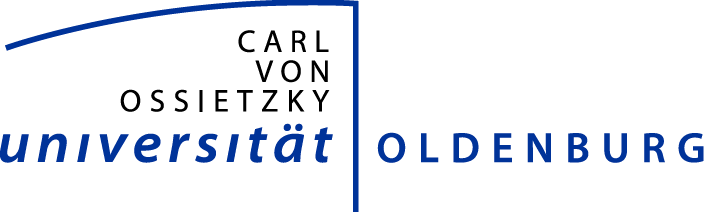 AntragsformularDAAD – ISAP Vollstipendium für WiRe-MasterstudierendeOrt, Datum                                                                            UnterschriftPersönliche DatenPersönliche DatenPersönliche DatenPersönliche DatenName:Name:Vorname:Vorname:Geburtsdatum:Geburtsdatum:Geburtsort:Geburtsort:Staatsangehörigkeit:Staatsangehörigkeit:Geschlecht:Geschlecht:Adresse am StudienortAdresse am StudienortAdresse am StudienortAdresse am StudienortStraße und Hausnummer:Straße und Hausnummer:Straße und Hausnummer:Straße und Hausnummer:Postleitzahl:Postleitzahl:Wohnort:Wohnort:Telefon:Telefon:E-Mail:E-Mail:Adresse am Heimatort (z.B. der Eltern)Adresse am Heimatort (z.B. der Eltern)Adresse am Heimatort (z.B. der Eltern)Adresse am Heimatort (z.B. der Eltern)Straße und Hausnummer:Straße und Hausnummer:Straße und Hausnummer:Straße und Hausnummer:Postleitzahl:Postleitzahl:Wohnort:Wohnort:Telefon:Telefon:E-Mail:E-Mail:Bankverbindung (nur für DAAD – ISAP)Bankverbindung (nur für DAAD – ISAP)Bankverbindung (nur für DAAD – ISAP)Bankverbindung (nur für DAAD – ISAP)Name des Geldinstituts:Name des Geldinstituts:Name des Geldinstituts:Name des Geldinstituts:BIC:BIC:BIC:BIC:IBAN:IBAN:IBAN:IBAN:StudiendatenStudiendatenStudiendatenStudiendatenMatrikelnummer:(bitte fügen Sie die Immatrikulationsbescheinigung der Bewerbung bei.)Matrikelnummer:(bitte fügen Sie die Immatrikulationsbescheinigung der Bewerbung bei.)Matrikelnummer:(bitte fügen Sie die Immatrikulationsbescheinigung der Bewerbung bei.)Matrikelnummer:(bitte fügen Sie die Immatrikulationsbescheinigung der Bewerbung bei.)Derzeitiger Studiengang :(nach Immatrikulationsbescheinigung)Derzeitiger Studiengang :(nach Immatrikulationsbescheinigung)Derzeitiger Studiengang :(nach Immatrikulationsbescheinigung)Derzeitiger Studiengang :(nach Immatrikulationsbescheinigung)Studienfächer:Studienfächer:Studienfächer:Studienfächer:Derzeitiges Studiensemester:Derzeitiges Studiensemester:Derzeitiges Studiensemester:Derzeitiges Studiensemester:Bekommen Sie BAföG?⃝ ja⃝ ja⃝ neinWerden Sie Auslands-BAföG beantragen?⃝ ja⃝ ja⃝ neinErhalten Sie weitere Fördermittel? ⃝ ja⃝ ja⃝ neinWenn ja, von welcher Institution?Haben Sie bereits eine DAAD-Förderung erhalten?Wenn ja, für welchen Zeitraum wurden Sie gefördert?vonvonbis